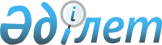 О внесении изменений в решение районного маслихата от 6 января 2020 года № 430 "Об утверждении бюджета Кенкиякского сельского округа на 2020-2022 годы"
					
			С истёкшим сроком
			
			
		
					Решение Темирского районного маслихата Актюбинской области от 1 апреля 2020 года № 464. Зарегистрировано Департаментом юстиции Актюбинской области 3 апреля 2020 года № 6960. Прекращено действие в связи с истечением срока
      В соответствии со статьями 9–1, 104, 109-1 Бюджетного кодекса Республики Казахстан от 4 декабря 2008 года, статьей 6 Закона Республики Казахстан от 23 января 2001 года "О местном государственном управлении и самоуправлении в Республике Казахстан" Темирский районный маслихат РЕШИЛ:
      1. Внести в решение районного маслихата от 6 января 2020 года № 430 "Об утверждении бюджета Кенкиякского сельского округа на 2020 – 2022 годы" (зарегистрированное в Реестре государственной регистрации нормативных правовых актов № 6739, опубликованное 24 января 2020 года в эталонном контрольном банке нормативных правовых актов Республики Казахстан в электронном виде) следующие изменения:
      в пункте 1:
      в подпункте 2):
      затраты – цифры "227 808" заменить цифрами "229 142,5";
      в подпункте 5):
      дефицит (профицит) бюджета – цифру "0" заменить цифрами "-1 334,5 тысяч";
      в подпункте 6): 
      финансирование дефицита (использование профицита) бюджета – цифру "0" заменить цифрами "1 334,5 тысяч".
      2. Приложение 1 к указанному решению изложить в новой редакции согласно приложению к настоящему решению.
      3. Государственному учреждению "Аппарат Темирского районного маслихата" в установленном законодательством порядке обеспечить государственную регистрацию настоящего решения в Департаменте юстиции Актюбинской области.
      4. Настоящее решение вводится в действие с 1 января 2020 года. Бюджет Кенкиякского сельского округа на 2020 год
					© 2012. РГП на ПХВ «Институт законодательства и правовой информации Республики Казахстан» Министерства юстиции Республики Казахстан
				
      Председатель сессии Темирского районного маслихата

      Б. Отарбаев

      Секретарь Темирского районного маслихата

      Б. Избасов
Приложение к решениюТемирского районного маслихатаот 1 апреля 2020 года № 464Приложение 1 к решениюТемирского районного маслихатаот 6 января 2020 года № 430
Категория
Класс
Подкласс
Наименование
Наименование
Сумма (тысяч тенге)
I. Доходы
I. Доходы
227 808
1
Налоговые поступления
Налоговые поступления
27 081
01
Подоходный налог
Подоходный налог
3 800
2
Индивидуальный подоходный налог
Индивидуальный подоходный налог
3 800
04
Hалоги на собственность
Hалоги на собственность
19 631
1
Hалоги на имущество
Hалоги на имущество
1 125
3
Земельный налог
Земельный налог
700
4
Hалог на транспортные средства
Hалог на транспортные средства
17 806
05
Внутренние налоги на товары, работы и услуги
Внутренние налоги на товары, работы и услуги
3 650
4
Сборы за ведение предпринимательской и профессиональной деятельности
Сборы за ведение предпринимательской и профессиональной деятельности
3 650
2
Неналоговые поступления
Неналоговые поступления
 610
01
Доходы от государственной собственности
Доходы от государственной собственности
210
5
Доходы от аренды имущества, находящегося в государственной собственности
Доходы от аренды имущества, находящегося в государственной собственности
210
06
Прочие неналоговые поступления
Прочие неналоговые поступления
400
1
Прочие неналоговые поступления
Прочие неналоговые поступления
400
4
Поступления трансфертов
Поступления трансфертов
200 117
02
Трансферты из вышестоящих органов государственного управления
Трансферты из вышестоящих органов государственного управления
200 117
3
Трансферты из районного (города областного значения) бюджета
Трансферты из районного (города областного значения) бюджета
200 117
Функциональная группа
Функциональная подгруппа
Администратор БП
Программа
Наименование
Сумма (тысяч тенге)
II. Затраты
229 142,5
01
Государственные услуги общего характера
32 440
1
Представительные, исполнительные и другие органы, выполняющие общие функции государственного управления
32 440
124
Аппарат акима города районного значения, села, поселка, сельского округа
32 440
001
Услуги по обеспечению деятельности акима города районного значения, села, поселка, сельского округа
30 326
022
Капитальные расходы государственного органа
614
032
Капитальные расходы подведомственных государственных учреждений и организаций
1500
04
Образование
164 049
1
Дошкольное воспитание и обучение
164 049
124
Аппарат акима города районного значения, села, поселка, сельского округа
164 049
004
Дошкольное воспитание и обучение и организация медицинского обслуживания в организациях дошкольного воспитания и обучения
52 464
041
Реализация государственного образовательного заказа в дошкольных организациях образования
111 585
07
Жилищно-коммунальное хозяйство
10 733
3
Благоустройство населенных пунктов
10 733
124
Аппарат акима города районного значения, села, поселка, сельского округа
10 733
008
Освещение улиц населенных пунктов
3 500
009
Обеспечение санитарии населенных пунктов
 4 933
011
Благоустройство и озеленение населенных пунктов
2 300
12
Транспорт и коммуникация
14 795,2
1
Автомобильный транспорт
14 795,2
124
Аппарат акима города районного значения, села, поселка, сельского округа
14 795,2
045
Капитальный и средний ремонт автомобильных дорог в городах районного значения, селах, поселках, сельских округах
14 795,2
13
Прочие
6 586
9
Прочие
6 586
124
Аппарат акима города районного значения, села, поселка, сельского округа
6 586
040
Реализация мероприятий для решения вопросов обустройства населенных пунктов в реализацию мер по содействию экономическому развитию регионов в рамках Государственной программы развития регионов до 2025 года
6 586
15
Трансферты
539,3
1
Трансферты
539,3
124
Аппарат акима города районного значения, села, поселка, сельского округа
539,3
048
Возврат неиспользованных (недоиспользованных) целевых трансфертов
539,3
ІІІ.Чистое бюджетное кредитование
 0
Бюджетные кредиты
0
Категория
Класс
Подкласс
Наименование
Наименование
Сумма (тысяч тенге)
 5
Погашение бюджетных кредитов
Погашение бюджетных кредитов
0
01 
Погашение бюджетных кредитов
Погашение бюджетных кредитов
0
1 
Погашение бюджетных кредитов, выданных из государственного бюджета
Погашение бюджетных кредитов, выданных из государственного бюджета
0
Функциональная группа
Функциональная подгруппа
Администратор БП
Программа
Наименование
Сумма (тысяч тенге)
IV. Сальдо по операциям с финансовыми активами
0
V.Дефицит бюджета
-1 334,5
VІ.Финансирование дефицита бюджета
 1 334,5
Категория
Класс
Подкласс
Наименование
Наименование
Сумма (тысяч тенге)
 8
Используемые остатки бюджетных средств
Используемые остатки бюджетных средств
1 334,5
01 
Остатки бюджетных средств
Остатки бюджетных средств
1 334,5
1 
Свободные остатки бюджетных средств
Свободные остатки бюджетных средств
1 334,5